                                                                                                              PRIJEDLOG              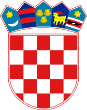           REPUBLIKA   HRVATSKAKRAPINSKO  –  ZAGORSKA  ŽUPANIJA                   GRAD  ZLATAR     JEDINSTVENI  UPRAVNI  ODJELKLASA:     810-01/19-01/02URBROJ:   2211/01-04-02-19-26Zlatar,         19. 11. 2019.                                                                GRADSKOM  VIJEĆU                                                                                                                                                                                                                              putem                                                                                                           GRADONAČELNIKA                                                                                                                                                                                    Predmet: Odluka o određivanju pravnih osoba od interesa                 za sustav civilne zaštite  Grada Zlatara     Sukladno Odluci o donošenju Procjene rizika od velikih nesreća za Grad Zlatar potrebno je donijeti i novu Odluku o određivanju pravnih osoba od interesa za sustav civilne zaštite Grada Zlatara za što je potrebno dobivanje  prethodne  suglasnosti Područne ustrojstvene jedinice Ministarstva unutarnjih poslova nadležne za civilnu zaštitu.      U postupku revidiranja prateće dokumentacije kojom se regulira sustav civilne zaštite na području Grada Zlatara, vođeno putem  stručnog i ovlaštenog izrađivača „Ustanove za obrazovanje odraslih za poslove zaštite osoba i imovine „Defensor“ iz Varaždina - Zagrebačka 74,  predlaže se Gradskom vijeću Grada Zlatara donošenje slijedeće odluke:     Na temelju članka 17. stavka 1. Zakona o sustavu civilne zaštite  („Narodne novine“ broj 82/15; 118/18.), članka 47. Pravilnika o nositeljima, sadržaju i postupcima izrade planskih dokumenata u civilnoj zaštiti te načinu informiranja javnosti u postupku njihovog donošenja („Narodne novine“ broj 49/17),   Odluci o donošenju Procjene rizika od velikih nesreća za Grad Zlatar (KLASA: 810-01/18-01/01; URBROJ: 2211/01-01-18-158 od  09. lipnja 2018. godine – „Službeni glasnik Krapinsko-zagorske županije“ br. 29/18.), uz  prethodnu suglasnost  Ministarstva unutarnjih poslova, Ravnateljstva civilne zaštite  KLASA:810-01/19-01/01, URBROJ:511-01-394-19-20 od 02. 12. 2019. godine, Gradsko vijeće Grada Zlatara na svojoj __. sjednici održanoj __.__. 2020. godine, donosi O D L U K Uo određivanju pravnih osoba od interesa za sustav civilne zaštiteGrada ZlataraČlanak 1.Ovom Odlukom određuju se  pravne osobe od interesa za sustav civilne zaštite na području  Grada Zlatara s ciljem priprema i sudjelovanja u aktivnostima smanjenja rizika od katastrofa, pružanja brzog odgovora na prijetnje i opasnosti te ublažavanja posljedica katastrofa i velikih nesreća. Članak 2.Pravne osobe od interesa za sustav civilne zaštite u spašavanju stanovništva, materijalnih i kulturnih dobara Grada Zlatara određuju se kako slijedi: 1.   Domi  prijevoz d.o.o., Dragutina Domjanića 7/a, 49 250  Zlatar,Osnovna  škola  „Ante  Kovačića“  Zlatar, Vladimira Nazora 1, 49 250  Zlatar,Osnovna  škola  Belec, Belec 50, 49 254  Belec,Srednja  škola  Zlatar, Ulica braće Radića 10, 49 250  Zlatar. Pravne osobe iz članka 1. ove Odluke su dio operativnih snaga sustava civilne zaštite Grada Zlatara.Članak 3.Pravne osobe od interesa  za sustav civilne zaštite Grada Zlatara dužne su se odazvati zahtjevu  načelnika stožera civilne zaštite i načelnika stožera civilne zaštite Republike Hrvatske te sudjelovati  ljudskim i materijalnim resursima u provedbi mjera i aktivnosti u sustavu civilne zaštite. Članak 4.Pravnim osobama dostavit će se Odluka o određivanju  pravnih osoba od interesa  za  sustav civilne zaštite Grada Zlatara.Članak 5.Pravne osobe od interesa za sustav civilne zaštite sudjeluju u provedbi mjera i aktivnosti u sustavu civilne zaštite  ljudskim snagama i materijalnim resursima u skladu s zadaćama koje su dobile ovom Odlukom i koje će razraditi kroz svoje Operativne planove. Operativne planove pravne osobe su dužne izraditi u skladu s člankom 49. Pravilnika o nositeljima, sadržaju i postupcima izrade planskih dokumenata u civilnoj zaštiti te načinu informiranja javnosti u postupku njihovog donošenja („Narodne novine“ broj 49/17),  temeljem zadaća iz ove Odluke i Procjene rizika od velikih nesreća za područje Grada Zlatara.   Članak 6.Konkretne zadaće pravne osobe u sustavu civilne zaštite i njezini kapaciteti ili samo dio kapaciteta od značaja za reagiranje u velikim nesrećama i katastrofama navedeni su u Prilogu 1. ove Odluke. Članak 7.Pravne osobe iz članka 2. ove Odluke dužne su  dostaviti podatke važne za izradu Plana djelovanja civilne zaštite Grada Zlatara.Članak 8.Grad Zlatar podmiriti će pravnim osobama stvarno nastale troškove djelovanja ljudskih snaga i materijalnih resursa u provedbi mjera i aktivnosti u sustavu civilne zaštite, a isto će se regulirati ugovorom o međusobnoj suradnji. Članak 9.Stupanjem na snagu ove Odluke prestaje važiti Odluka o određivanju pravnih osoba od interesa za sustav civilne zaštite na području Grada Zlatara (KLASA: 810-01/16-01-01, URBROJ: 2211/01-01-16-23 od dana 14. lipnja 2016. godine) te Ispravak i dopuna Odluke o određivanju pravnih osoba od interesa za sustav civilne zaštite na području Grada Zlatara (KLASA: 810-01/17-01/01, URBROJ: 2211/01-01-17-31, od dana 11. travnja 2017. godine).Članak 8.Ova Odluka stupa na snagu dan nakon dana donošenja i objavit će se u „Službenom glasniku Krapinskozagorske županije“.                                                                                                             GRADSKO  VIJEĆE  GRADA  ZLATARAKLASA:     810-01/19-01/02URBROJ:   2211/01-01-20-__Zlatar,         ___. ___. 2020.                                                                                                  Predsjednik Gradskog vijeća:                                                                                                Krunoslav Klancir, dipl.ing.agr.___________________________________________________________________________Priprema:                                    Pročelnik:                                        Gradonačelnik:Vladimir Goleš                           dr. sc. Mladen Krušelj                     Jasenka Auguštan PentekPRILOG 1. ZADAĆE PRAVNIH OSOBA U SUSTAVU CIVILNE ZAŠTITEPRAVNA OSOBAUGROZAZADAĆE U SUSTAVU CIVILNE ZAŠTITEDOMI PRIJEVOZ d.o.o.Dragutina Domjanića 7/a, 49250 Zlatar Poplaveevakuacija ugroženih osobaDOMI PRIJEVOZ d.o.o.Dragutina Domjanića 7/a, 49250 Zlatar Potresievakuacija ugroženih osobaDOMI PRIJEVOZ d.o.o.Dragutina Domjanića 7/a, 49250 Zlatar Industrijske nesrećeevakuacija ugroženih osobaOŠ Ante KovačićaVladimira Nazora 1,49250 ZlatarPoplavesmještajni kapacitetiOŠ Ante KovačićaVladimira Nazora 1,49250 ZlatarPotresismještajni kapacitetiOŠ Ante KovačićaVladimira Nazora 1,49250 ZlatarIndustrijske nesrećesmještajni kapacitetiOŠ BelecBelec 50, 49250 ZlatarPoplavesmještajni kapacitetiOŠ BelecBelec 50, 49250 ZlatarPotresismještajni kapacitetiOŠ BelecBelec 50, 49250 ZlatarIndustrijske nesrećesmještajni kapacitetiSS ZlatarUlica Braće Radića 10, 49250 ZlatarPoplavesmještajni kapacitetiSS ZlatarUlica Braće Radića 10, 49250 ZlatarPotresismještajni kapacitetiSS ZlatarUlica Braće Radića 10, 49250 ZlatarIndustrijske nesrećesmještajni kapaciteti